Instrução CONFE Nº 131, de 13 de outubro de 2021V - O PERÍODO DE TEMPO DESTINADO À REALIZAÇÃO DAS INSCRIÇÕES DE CANDIDATOS A ESTA ELEIÇÃO, DEVERÁ SER DE NO MÍNIMO TRINTA (30) DIAS. OBS: No CONRE-3 será de 18/10/2021 a 20/11/2021 VI - para a realização da inscrição o candidato deverá:•	ser cidadão brasileiro;•	possuir registro profissional;•	estar quites com as suas obrigações (pelo menos as últimas 5 (cinco) anuidades, multas e outras) perante o seu CONRE;;•	não estar cumprindo sanções disciplinares, impostas pelo órgão fiscalizador do exercício profissional (Federal ou Regional), ou tê-la cumprido no período de 1 (um) anos da data do pedido de inscrição;•	ter sua candidatura homologada pelo CONRE.•	apresentar declaração feita de próprio punho, acusando sua respectiva regularidade com a Secretaria da Receita Federal do Ministério da Fazenda, circunscrito a declaração individual de bens e renda.Seguem abaixo a FICHA DE INSCRIÇÃO e o MODELO DE DECLARÇÃO DE REGULARIDADE COM A RECEITA FEDERAL.Envie a ficha preenchida (assinada) e a declaração de próprio punho (assinada), ambas digitalizadas e em PDF, para:
info@conre3.org.brENVIE OS ORIGINAIS para:CONRE-3 A/C RICARDO RODRIGUESAVENIDA IPIRANGA 337 – 5º ANDAR - CENTROCEP 01046-010 SÃO PAULO/SP-- Preencha a ficha abaixo após ler as instruções acima --PEDIDO DE REGISTRO DE CANDIDATURAIlma. Senhora Presidente do Conselho Regional de Estatística – 3ª RegiãoEu, [NOME COMPLETO], brasileiro(a), , registrado no CONRE-3ª  o nº      , vem  respeitosamente  a V. Sª o    candidato à    do   de  – 3ª     a  CONFE nº 131, de 13 de outubro de 2021,  estabelece as   a  do  07 de dezembro de 2021. MINI-CURRICULUMDADOS PESSOAIS:Nome: [NOME COMPLETO]Endereço:  [ENDEREÇO COMPLETO]  CEP: 99.999-999 Telefone residencial e/ou celular: ddd [nºs]Telefone comercial: ddd [nºs] E-mail: [e-mails] Filiação: [NOME DO PAI] e [NOME DA MÃE]Data nascimento: 01/01/2000 Nacionalidade: [NACIONALIDADE] Naturalidade: [NATURALIDADE]Cart. Identidade: [RG]  CPF: [CPF]DADOS FUNCIONAISAtividade atualmente exercida: [FUNÇÃO/CARGO] Desde: 9999Empresa onde trabalha: [NOME DA EMPRESA]      Endereço:  [ENDEREÇO COMPLETO]  CEP: 99.999-999 Telefones: [nºs]OUTROS DADOSJá exerceu cargo de Conselheiro?  Em que período: 0000 a 0Informe a escola e o ano que se formou: [NOME DA UNIVERSIDADE]	Neste ato anexo o comprovante de quitação para com o CONRE-3ª e declaro ser verdadeiras as informações prestadas.N. TermosP. DeferimentoSão Paulo,    de [mês] de 2021                                    ___________________________________________Assinatura do CandidatoMODELO DE DECLARAÇÃO DE REGULARIDADE COM A RECEITA FEDERAL - 2021Escreva de acordo com o modelo abaixo. Utilize caneta azul ou preta, por favor. 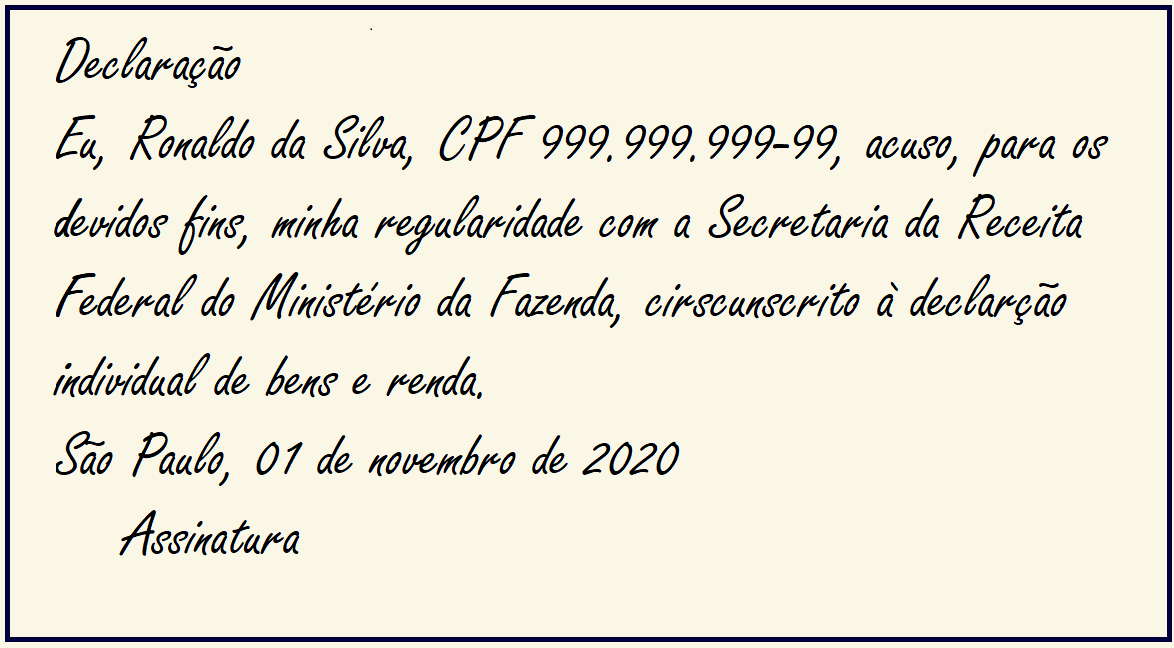 